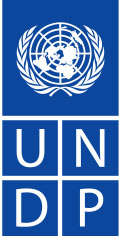 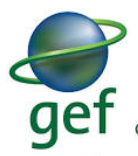 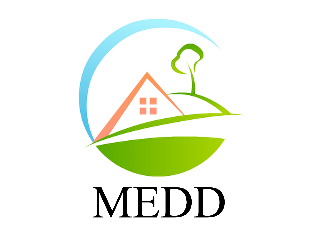 RESUME PROJET de « Renforcement des capacités nationales en vue d’une meilleure prise de décision et d’une meilleure intégration des obligations mondiales en matière environnementale »ATELIER DE RENFORCEMENT DES CAPACITES DU COMITÉ NATIONAL DIRECTEUR SUR LES CHANGEMENTS CLIMATIQUES (CNDCC)Les 21, 22 et 23juin 2021CONTEXTEPourvue d’un climat aride, la République de Djibouti subit de plein fouet les effets du changement climatique qui s’accompagne d’un processus de désertification et d’une réduction de la diversité biologique. Consciente de ces risques, la République de Djibouti a adhéré aux trois conventions de Rio : la Convention Cadre des Nations Unies sur les Changements Climatiques dès son ouverture à la signature lors du Sommet la Terre de Rio de Janeiro (ratification en juillet 1995), la Convention des Nations Unies sur la Diversité Biologique (CDB) signée dès le 13 juin 1992 à Rio et ratifiée le 1 septembre 1994, la Convention des Nations Unies sur la Lutte contre la Désertification (CLD) signée en 1994 et ratifiée en 1997.Le projet intitulé « Renforcement des capacités nationales en vue d’une meilleure prise de décision et d’une meilleure intégration des obligations mondiales en matière environnementale » s’inscrit dans les efforts fournis par Djibouti pour atteindre les objectifs fixés par les conventions de Rio. Il est ainsi destiné à renforcer les capacités des institutions nationales ciblées pour atteindre de meilleurs résultats environnementaux en améliorant l’intégration, le suivi et la décentralisation des priorités environnementales globales en République de Djibouti.Le projet comporte plusieurs activités de sensibilisation et de formations de diverses parties prenantes aux obligations environnementales et aux conventions de Rio. Le Comité National Directeur sur les Changements Climatiques, réactivé dans le cadre du projet Assamo-Adailou, est l’organe national de suivi des questions climatiques. Ainsi, il est donc primordial de renforcer ses capacités et de lui présenter les informations actualisées dans le domaine des changements climatique. Par ailleurs, un Plan d'action Genre et climat a été adopté à la COP23 le 17 novembre 2017. De ce fait, il est important que le CNDCC soit sensibilisé sur le lien genre et climat et bénéficie d’une formation sur le genre approfondie afin d’avoir les outils nécessaires pour prendre en compte la question du genre dans la formulation et la gestion des projets relatifs aux changements climatiques. OBJECTIFL’objectif général de ces ateliers est de renforcer les capacités du Comité National Directeur sur les Changements Climatiques afin qu’il soit doté de tous les outils nécessaires pour prendre des décisions éclairées.OBJECTIFS SPECIFIQUESRenforcer les capacités du CNDCC sur la question de l’intégration du genre dans les politiques environnementales et notamment sur les changements climatiquesPrésenter et rappeler les objectifs de lutte contre les changements climatiques définis dans la Stratégie Nationale sur les Changements Climatiques (SNCC)Faire une communication sur les documents majeurs élaborés par le projet CCCD : l’analyse politique et juridique, la gouvernance décentralisée de l’environnement et le plan quinquennal Sensibiliser le CNDCC sur les accords environnementaux et notamment les conventions de RioSensibiliser et former le CNDCC sur les principes de l’égalité des sexes et l’intégration du genre dans les projets environnementaux.RESULTATS ATTENDUS Le CNDCC ont pris connaissance de la richesse de nos ressources environnementales, des nouveaux documents de référence en la matière pour le pays et notamment ceux relatifs à la lutte contre les changements climatiques. Ils sont sensibilisés aux questions genre et connaissent de quelle manière intégrer cette question dans les projets environnementaux. DATE ET LIEULieu de la réunion : SheratonDate de la réunion : les 21, 22 et 23 juin 2021PUBLIC CIBLELes membres du CNDCC, et Autres parties prenantes clés RESUME DE LA FORMATION Le secrétaire général du ministère de l’Environnement et du développement durable (MEDD), M.Dini Abdallah Omar a inauguré le 21 juin 2021 au Sheraton Hôtel les travaux d’un atelier de sensibilisation sur les politiques et stratégies des changements climatiques à Djibouti. Cet atelier a été suivi d’une formation des membres du comité sur le changement climatique CNDCC sur l’Intégration du Genre dans les projets environnementaux en présence de la secrétaire général du ministère de la Femme et de la Famille Mme Anissa Hassan Bahdon, du représentant résident adjoint du PNUD, Mr Gael Ollivier et des membres du comité de pilotage et des spécialistes du développement durable et de l’intégration Genre. Dans un discours prononcé à cette occasion, le secrétaire général du MEDD a rappelé que Djibouti en tant que pays majoritairement côtier fait face à différentes problématiques, qui sont exacerbées par les aléas climatiques et qui impactent de façon différenciée les populations vulnérables. C’est pourquoi, le gouvernement de Djibouti affiche sa ferme volonté d’améliorer ses résultats sur la protection de l’environnement et l’adaptation au changement climatique en prenant en compte tous les facteurs de menaces et en intégrant toutes les composantes des communautés côtières dans leur gestion durable. Les changements climatiques sont le reflet d’une évolution sociale, économique et environnementale de notre planète sans précédent. Il est primordial aujourd’hui que les membres du CNDCC travaillent sur les voies et moyens d’adaptation à ce nouveau contexte. Même si s’adapter est encore un défi pour Djibouti et pour le reste du monde.  Des outils, des politiques et des cadres de référence existent pour mettre en œuvre concrètement une démarche d’adaptation aux changements climatiques. La formation a souhaité apporter des clés pour se lancer dans une démarche d’adaptation aux changements climatiques. Elle a renforcé les capacités du CNDCC sur la question de l’intégration du genre dans les politiques environnementales et notamment sur les changements climatiques. Elle a présenté et rappelé les objectifs de lutte contre les changements climatiques définis dans la Stratégie Nationale sur les Changements Climatiques (SNCC). Cette formation a permis également de faire une communication sur les documents majeurs élaborés par le projet CCCD : l’analyse politique et juridique, la gouvernance décentralisée de l’environnement et le plan quinquennal et a sensibilisé le CNDCC sur les accords environnementaux et notamment les conventions de Rio. D’une durée de trois jours, ces assises s’inscrivent dans le cadre du projet intitulé « Renforcement des capacités nationales en vue d’une meilleure prise de décision et d’une meilleure intégration des obligations mondiales en matière environnementale ». Cet atelier a permis de renforcer les capacités techniques des membres du comité sur les changements climatiques et de leur fournir les connaissances de base sur la question du climat et du genre. A charge pour eux ensuite de coordonner les activités liées au changement climatique, de constituer une plateforme d’échange et de partage d’information et de faciliter la mobilisation des financements internationaux.La première journée de formation a débuté par les allocutions des officiels. Les discours des officiels ont été suivis par des présentations sur les conventions de Rio, les stratégies développées au niveau du pays, les accords de paris et les objectifs de Djibouti dans la lutte contre les changements climatiques. Le deuxième et le troisième jour de formation avaient pour objectif de renforcer la capacité le CNDC afin de permettre aux membres une appropriation des principes de développement durable et la prise en compte de la dimension genre dans les projets environnementaux. En effet, le renforcement de la contribution au développement des communautés concernées par les projets d’adaptation au changement climatique et de protection sur la biodiversité, tout en fournissant des biens écosystémiques et en améliorant les moyens de subsistance des communautés locales et particulièrement des femmes, qui sont aujourd’hui considérées comme les premières victimes des dégradations environnementales et des changements climatiques. Longtemps oubliée, les femmes doivent désormais être prises en compte à toutes les étapes des projets environnementaux, de la formulation à la mise en œuvre sur le terrain.CONTACT Pour toutes informations complémentaires, veuillez contacter :Ministère de l’Environnement et du Développement Durable : Direction de l’Environnement et du Développement Durable : M. Houssein RIRACH ROBLEH, Directeur de l’Environnement et du Développement Durable Email : housseinrirach@yahoo.frM. Idriss ISMAEL NOUR, Directeur adjoint de l’Environnement, Email :distri_play@yahoo.frMme Linda YOUSSOUF KAYAD, Coordinatrice du projet CCCD, Email : linda.ykayad@gmail.comAGENDA PRELIMINAIREJour 1, Le 21 juin 2021 : Changements Climatiques, enjeux et ambitionsAGENDA PRELIMINAIRESuite Jour 2 et 3,22 et 23 juin 2021 : Genre et Climat	La liste de comité national directeur sur les changements climatiquesPhotos des journées de formations du CNDCC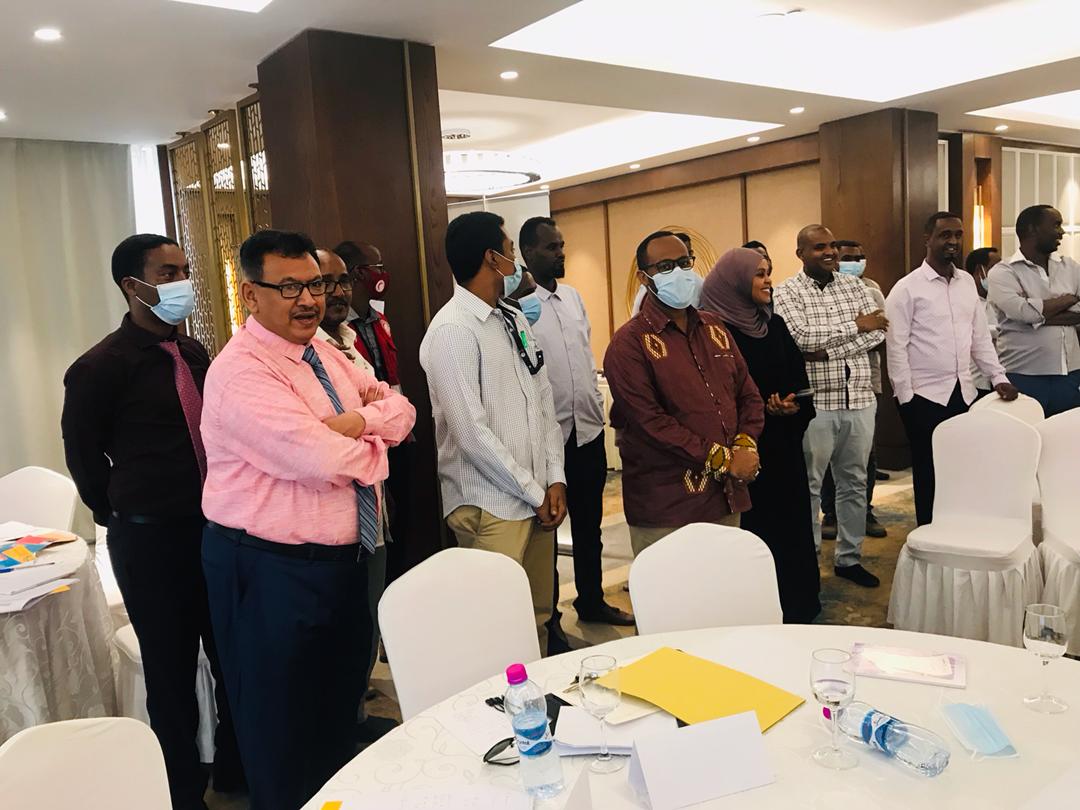 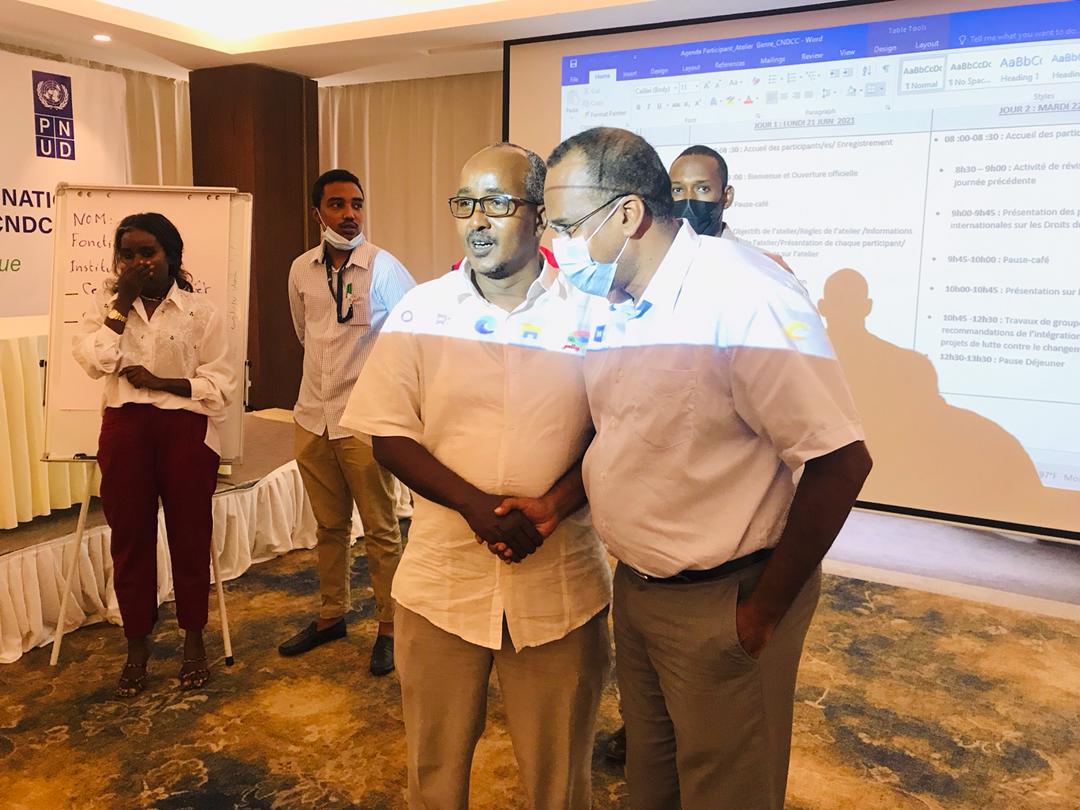 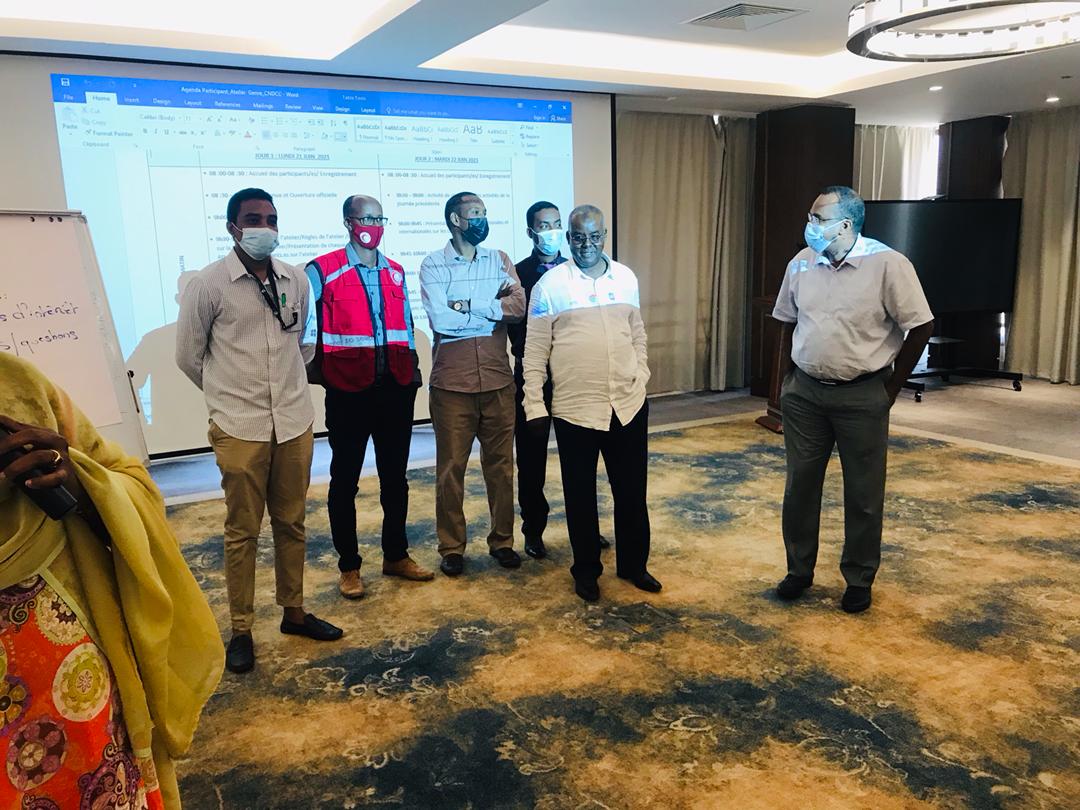 8.30-9.00ACCUEIL DES PARTICIPANTS9.00-9.30Session d’ouvertureMots de bienvenueAllocution d’ouverture de la Répresentante Résidente du PNUD à DjiboutiAllocution d’ouverture de la Secrétaire générale du Ministère de la Femme et de la FamilleAllocution d’ouverture du Secrétaire général du Ministère de l’Environnement et du Développement Durable Objectifs et agenda de l’atelierIntroduction et présentation des participants9.30-09.45Communication1:Les conventions de Rio, une synthèse du cadre politique et juridique de mise en œuvre09.45-10.00Questions et Réponses10.00—10.30Communication 2 :Présentation des objectifs de la Stratégie Nationale sur les Changements Climatiques10.30-10.50PAUSE CAFE10.50-11.50Travaux de groupe11.20—12.20Communication 3 : L’accord de Paris, un tournant dans les négociations climatiques12.30PAUSE-DEJEUNER14.00-14h30Communication 4 :Les objectifs de Djibouti dans la lutte contre les Changements Climatique :  Contribution Déterminée au niveau National (CDN)14h30—15h30Travaux de groupe15h30-16h30Recommandations générales sur les prochaines étapes avec le CNDCC et clôture de l’atelier JOUR 2 : MERCREDI 23 juin2021JOUR 3 : JEUDI 24 juin2021MATIN08 :00-08 :30 : Accueil des participants/es/ Enregistrement08 :30 – 09 :00 : Bienvenue et Ouverture officielle9h00-9h30 : Pause-café9h30-9h50 : Objectifs de l’atelier/Règles de l’atelier /Informations sur la logistique de l’atelier/Présentation de chaque participant/ Attentes des participants.es sur l’atelier 9h50-10h20 : Activité initiale : Avancer d’un pas et débriefing10h20 -11h45 : Activités sur les stéréotypes Genre et leurs fondements11h45-12h30 : Activité : la terminologie Genre12h30-13h45 : Pause déjeuner08 :00-08 :30 : Accueil des participants/es/ Enregistrement8h30 – 9h00 : Activité de révision sur les activités de la journée précédente9h00-9h45 : Présentation des politiques nationales et internationales sur les Droits des Femmes 9h45-10h15 : Projection d’une courte vidéo : Genre et Environnement/Succès stories10h15-10h30 : Pause café10h30-12h45 : Travaux de groupes : Défis et recommandations de l’intégration du Genre dans l’environnement 12h45-13h45 : Pause DéjeunerAPRES-MIDI13h45-14h15 : Activité : Prêcher par l'exemple14h15-15h30 : Genre et milieu professionnel15h30-16h30 : Activité : Course au Sommet16h30 : Fin de la première journée 13h45-14h15 : Activité : Affirmations positives14h15-16h45 : Travaux de groupes Défis et Recommandations de l’intégration du Genre dans l’environnement (suite)/Présentation en plénière et discussions (suite)16h45-17h00 : Evaluation de l’atelier et Conclusions17h00-17h30 : Remise de certificats et clôture officielle de l’atelier17H30 : Fin de l’atelierN°Nom Institution Adresse-email Téléphone 1ALI MOHAMED SANALASSEDirection Transport  Ferroviaire /Ministère du Transport Sanalasse_3@hotmail.com 77 06 60 002GOUMANEH  AWALEH GUIRREH Agence Nationale de La Métrologique /Ministère du Transportgoumanehawaleh@gmail.com 77 83 58 03 3MIYIR MOHAMED ABDILLAHIServices des Réglementation au Département de l’Energie / Ministère De L’Energie charges des ressources naturelles Miyirmed@gmail.com 77 81 19 714FATOUMA AHMED OMAR Ministère de la femme et de la famille Faben1991@gmail.com 77 14 66 235MAHAMOUD ABDALLAH ASSOWEHConseil Régional d’Ali-SabiehMoudabas1970@gmail.com77 8382306ROUKYA ALI DJAMA UNFDroukyadj@gmail.com 77 03 87 377ZIAD HASSAN Chambre Commerce de Djibouti 21 35 10 70/776702678EBO MOHAMED EBO Conseil  Régional de Dikhil Ebomed67@gmail.com 77 84 59 129MOHAMED ABAKARI KASSIM Conseil Régional d’Obock guinibad@yahoo.fr77 83 29 6511MOHAMED IBRAHIM HOUMED Direction des Organisations Internationales/ Ministère des Affaires Etrangères et de la Coopération Internationales12MOHAMED ABDILLAHIMinistère de l’Agriculture 77 80952013MOHAMED EGUEH WALIEH ONG Paix et Lait medeguehdjib@yahoo.fr77 83 06 3214ABOUBAKER-SADIK ISMAIL AHMEDMinistère de finance  aboubaker_sadik@hotmail.com77 84 48 7515 FADOUN CHIRWASecrétariat exécutif de gestion de risque et des catastrophes 16Dr .JALLUDIN MOHAMEDMinistère de L’Enseignement Supérieur et de la Recherche17ADEN GUELLEH ROBLEHSecrétariat d’Etats et d’Affaires SocialeADENOV11@hotmail.com77 82 71 1418MOHAMED EGUEH WALIEHPaix et Laitmedeguehdjib@yahoo.fr7783063219NASTEHO AHMED OMAR DATUHNasteho.ahmedomar@gmail.com7760751320ISMAEL SAID ISMAELONGamin20064@hotmail.com7785120221SAIDA HASSAN Primaturesaomeibe@gmail.com7782823822AICHA MOHAMED ABDALLAHAssemblée NationaleAicha.abdallaytou@gmail.com7703065123HOUMED MAKIConseil régional de TadjourahKasca.maki@gmail.com7774748425ALI DIMBIO AHMEDEVAMani8248@yahoo.fr7789177526FILSAN ELMI HASSANConseil Régional d’Artafilsanelmi@gmail.com7764675227MAHDI ISMAEL DARARDFE28NOUR SAID WAISSMinistère de la santé29MOHAMED IBRAHIM Ministre de la communication chargé des postes et des télécommunications  Djibouti